Introduction to Health Science: Unit 4 - Regulatory SystemsThe Nervous SystemFunctions of the Nervous SystemExamplesExamples Structures of the Nervous SystemNervesTypes of NervesNerve structure How does a reflex work? The Brain CerebrumFrontal LobeParietal LobeTemporal LobeOccipital LobeCerebellumBrainstem Medulla oblongataPons Spinal CordCerebrospinal fluid Meninges Diseases and Disorders of the Nervous SystemEpilepsyDescription:Symptoms:Headache Description:Symptoms:Meningitis Description:Symptoms:StrokeDescription:Symptoms:Traumatic Brain InjuryDescription:Symptoms: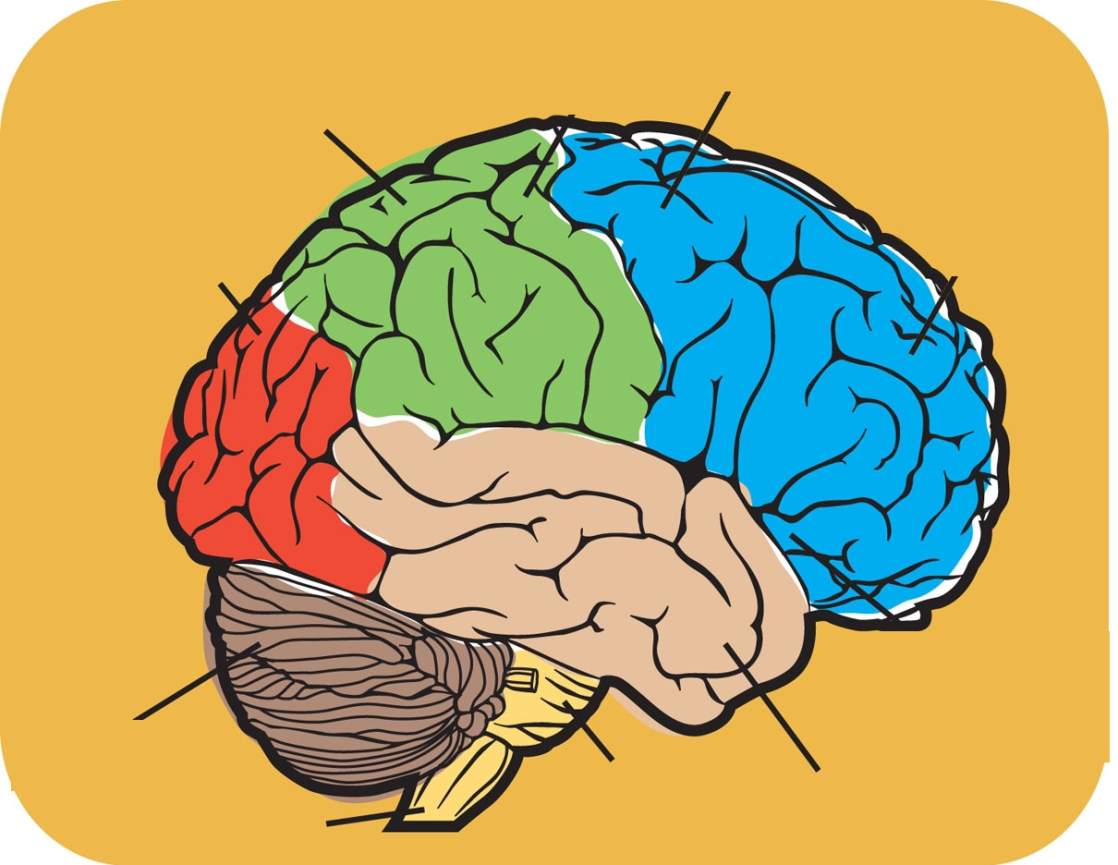 